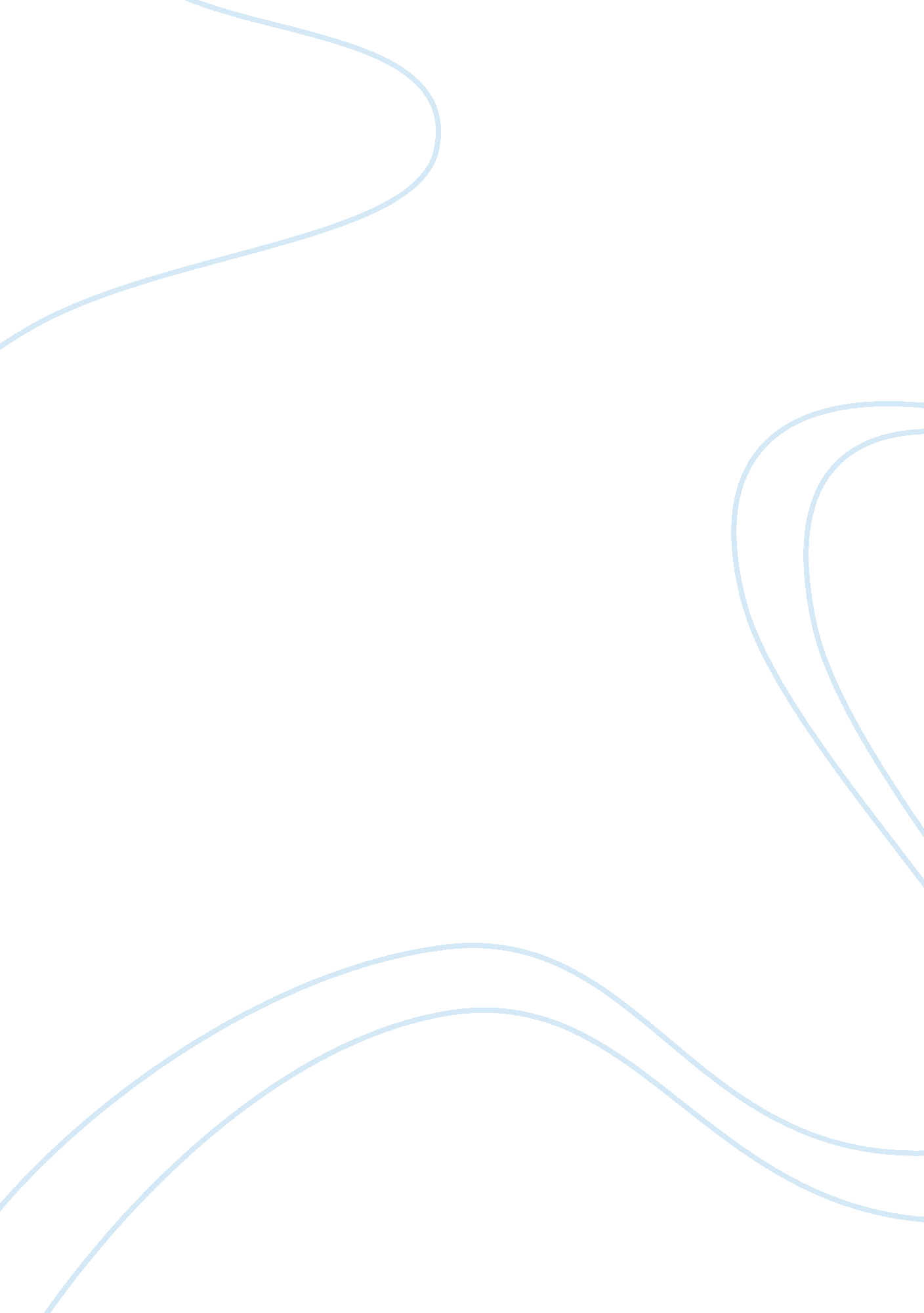 House of the scorpion essay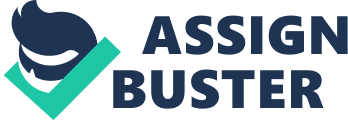 House of the Scorpion essay Everyone in the world is different and some people are discriminated against because of those differences. Imagine being a normal person that doesn’t have any real physical differences but is hated because of a few numbers tattooed to ones foot. It sure would make life frustrating and make it difficult to succeed because of obstacles created by hate from others. In the book, The House of the Scorpion, Matt shows he gets through life’s struggles and grows up when he accepts his identity, makes his own choices and gets through his problems with Maria. First, Matt grows up by accepting his identity. In this book Matt faces a bunch of problems that have to deal with him being a clone. Everybody besides a select few, discriminate against him for being a clone. They think he is less of a person and is just a mindless being because of it. In the beginning of the book Matt is dehumanized so much he starts to believe what they are saying is true and thinks he is nothing better than an animal. As he starts to grow and mature he comes to terms with what he is and realizes he is his own being who is just as good as everyone else. Additionally Matt makes it through struggles by making his own decisions. For a long time his life has been controlled by El Patron. He decided where Matt should be and what he should be doing almost all of the time. Once Matt learned that El Patron intended to use him and his body parts to prolong his life, Matt started thinking on his own so he could survive. With out him making his own choices, such as to leave Opium, Matt would probably be just a pile of scraps and El Patron would be living his cruel life. Finally, Matt gets through life’s struggles and grows up by making it past his problems with Maria. When Matt and Maria first met they got along great but Maria’s mind was clouded with the ideas of the adults in the society and she started treating him like an animal. When they had a fairly strong relationship it was shattered when Matt was framed for killing Maria’s dog. It was even hurt more when Matt was forbidden to see Maria for a long time. When Matt finally saw Maria for the first time in years Maria forgave him. He showed maturity by not saying he didn’t do it because he knew that would just create more problems in their relationship. After all their problems Maria became Matt’s best friend and one of his strongest allies. By the end of the book Matt has grown up and gotten past many obstacles. He has accepted his identity, made his own choices and created strong relationships. But he has yet to have overcome the greatest obstacle, turning Opium into a beautiful, peaceful place. This will not be a problem for him because through all his struggles Matt has matured into a smart, independent, young adult. House of the Scorpion essay Everyone in the world is different and some people are discriminated against because of those differences. Imagine being a normal person that doesn’t have any real physical differences but is hated because of a few numbers tattooed to ones foot. It sure would make life frustrating and make it difficult to succeed because of obstacles created by hate from others. In the book, The House of the Scorpion, Matt shows he gets through life’s struggles and grows up when he accepts his identity, makes his own choices and gets through his problems with Maria. First, Matt grows up by accepting his identity. In this book Matt faces a bunch of problems that have to deal with him being a clone. Everybody besides a select few, discriminate against him for being a clone. They think he is less of a person and is just a mindless being because of it. In the beginning of the book Matt is dehumanized so much he starts to believe what they are saying is true and thinks he is nothing better than an animal. As he starts to grow and mature he comes to terms with what he is and realizes he is his own being who is just as good as everyone else. Additionally Matt makes it through struggles by making his own decisions. For a long time his life has been controlled by El Patron. He decided where Matt should be and what he should be doing almost all of the time. Once Matt learned that El Patron intended to use him and his body parts to prolong his life, Matt started thinking on his own so he could survive. With out him making his own choices, such as to leave Opium, Matt would probably be just a pile of scraps and El Patron would be living his cruel life. Finally, Matt gets through life’s struggles and grows up by making it past his problems with Maria. When Matt and Maria first met they got along great but Maria’s mind was clouded with the ideas of the adults in the society and she started treating him like an animal. When they had a fairly strong relationship it was shattered when Matt was framed for killing Maria’s dog. It was even hurt more when Matt was forbidden to see Maria for a long time. When Matt finally saw Maria for the first time in years Maria forgave him. He showed maturity by not saying he didn’t do it because he knew that would just create more problems in their relationship. After all their problems Maria became Matt’s best friend and one of his strongest allies. By the end of the book Matt has grown up and gotten past many obstacles. He has accepted his identity, made his own choices and created strong relationships. But he has yet to have overcome the greatest obstacle, turning Opium into a beautiful, peaceful place. This will not be a problem for him because through all his struggles Matt has matured into a smart, independent, young adult. 